Resiliency Building Tool Box How to Leave Work at WorkHave a ritual when you start your shift and when you leave work.  Create several rituals that work for you. Pick one for when you arrive at work and another for when you leave. Give yourself choices.  Use your commute time or the Chapel. Leaving work ideas include: Remove your shoes, let hair down, call a friend, play music, sing, run, play with pets, hug kids, visit family, go to gym,  take a shower…… Try deep breathing, meditation or prayer to help you with the transition.Utilize a phrase or an action.  “It’s going to be a wonderful day” Use mental imagery. See yourself leaving the problems of the day at work before you leave the parking garage. Stick with it. Be intentional. Detach. Commit to not thinking about work when you are home or with family. Give yourself a break from checking work emails. Give the rest of your life, all of your attention.Create a buffer zone when you get home from work, for 30 minute or more. Create space for you to relax and decompress—go for a run, meditate, hit the gym, listen to music, take a shower. Make it a routine. Focus on what is important. Be intentional about focusing on what is important to you. Spend time with family, call a friend, cook a meal for family, work in the yard, do something meaningful to you. Take up a hobby that you enjoy and you can really focus your mind on.Call a friend.  If it was a tough day, find someone to vent and process with about what happened. And then, let it go.Be prepared for your next work day.  Get ready in advance so you don’t feel rushed and start the day feeling flustered and overwhelmed.   Prepare some healthy snacks & meals or download favorite songs on phone. Think about what you need for the day before you get there.Commit!  Make a tangible plan to do one or two of these activities every day. Pick different ones and try them out. See what works for you. If you forget one day, restart the next.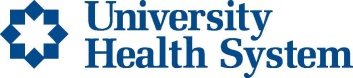 